February 26, 2020Journal Entry #58ART THINK:  Last time we talked about being “tied to reality” and being “inspired by reality”.  What does that mean and do you feel like you are “tied to” or inspired” by reality?ANNOUNCEMENTS/REMINDERS:Turn in your journal if you were not here last time!Get field trip releases signed and returned (to hold you a spot).Sustained Investigation #8 is due March 3.Discuss objectives for the day or what we will try to get done: (no need to write down)Work on #8 Sustained Investigation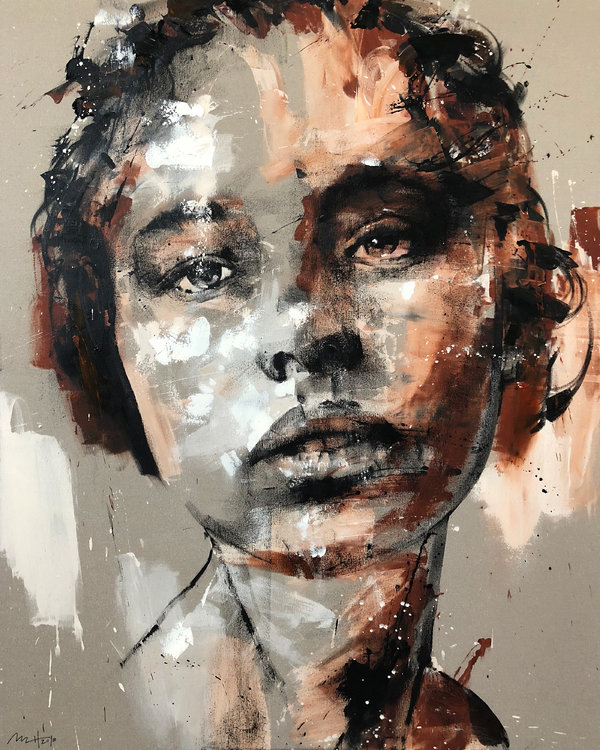 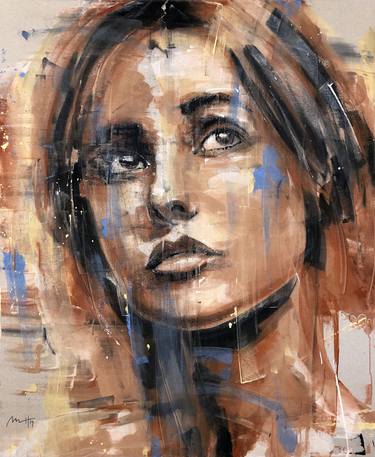 